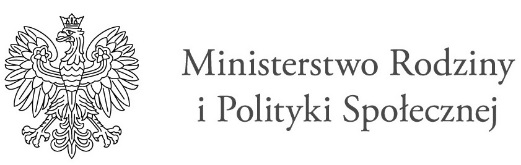 OŚWIADCZENIE Uczestnika Programu „Asystent osobisty osoby niepełnosprawnej” – edycja 2022 realizowanego przez Gminny Ośrodek Pomocy Społecznej w Oświęcimiu zs. w Grojcu dotyczące wskazania asystenta osobistegoJa niżej podpisany (a) :Imię i nazwisko…………………………………………………………………………………telefon………………………………………Zamieszkały(a)………………………………………………………………………………………………………………………………………Pouczony(a) o odpowiedzialności karnej przewidzianej w art. 233 ustawy z dnia 6 czerwca 1997 r. Kodeks Karny – za zeznanie nieprawdy lub zatajenie prawdy 1 oświadczam co następuje:W związku z ubieganiem się o korzystanie z usług asystenta osobistego osoby niepełnosprawnej                  w ramach Programu Ministerstwa Rodziny i Polityki Społecznej „Asystent osobisty osoby niepełnosprawnej” – edycja 2022 finansowanego z Funduszu Solidarnościowego, wskazuję niżej wymienioną osobę do pełnienia funkcji mojego asystenta osobistego:Nazwisko i imię: ….....................................................................................................................Adres zamieszkania: …...............................................................................................................Telefon: …................................................................................................................................... E- mail: …..................................................................................................................................... Wskazana przeze mnie osoba  nie jest członkiem mojej rodziny, nie jest moim opiekunem prawnym oraz faktycznie nie zamieszkuje razem ze mną. Wskazana przeze mnie osoba jest przygotowana do realizacji wobec mnie usług asystencji osobistej. Jestem świadoma/y odpowiedzialności karnej za złożenie fałszywego oświadczenia.Ponadto zobowiązuję się do comiesięcznego potwierdzania realizacji godzin pracy przez ww. osobę - asystenta osobistego osoby niepełnosprawnej - zgodnie ze stanem faktycznym i prawnym. Powyższe będzie potwierdzane na Karcie realizacji usług asystenta. ………………………………………………...                                                     …………………………………………………………           Miejscowość i data                                                                  (czytelny podpis uczestnika Programu/opiekuna prawnego) 1Art. 233 kk - § 1. Kto, składając zeznanie mające służyć za dowód w postępowaniu sądowym lub                          w innym postępowaniu prowadzonym na podstawie ustawy, zeznaje nieprawdę lub zataja prawdę, podlega karze pozbawienia wolności do lat 8 - § 1a. Jeżeli sprawca czynu określonego w § 1 zeznaje nieprawdę lub zataja prawdę z obawy przed odpowiedzialnością karną grożącą jemu samemu lub jego najbliższym, podlega karze pozbawienia wolności od 3 miesięcy do lat 5 – § 2. Warunkiem odpowiedzialności jest, aby przyjmujący zeznanie, działając w zakresie swoich uprawnień, uprzedził zeznającego o odpowiedzialności karnej za fałszywe zeznanie lub odebrał od niego przyrzeczenie.  2  Za członków rodziny należy uznać rodziców, dzieci, rodzeństwo, wnuki, dziadków, teściów, macochę, ojczyma oraz inne osoby pozostające we wspólnym gospodarstwie domowym z uczestnikiem Programu.